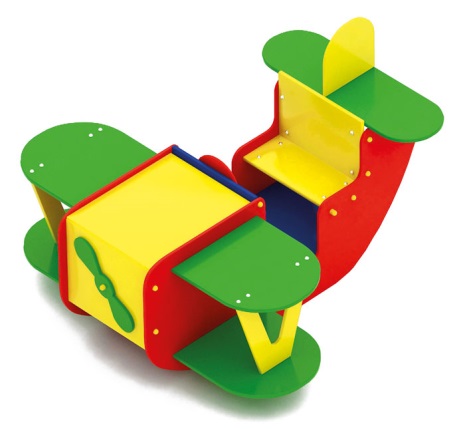 Игровой элемент Пароплан  0410Размер не менее: длина – 1560 мм, ширина –1540 мм, высота - 1040 мм. Игровой элемент представляет собой фанерную конструкцию в виде пароплана  и предназначен для детей в возрасте от 2 до 8-и лет. Внутри пароплан оборудован сиденьем со спинкой, размерами не менее: длиной – 500 мм, шириной – 250 мм. Конструкция игрового элемента изготовлена из водостойкой фанеры, толщиной не менее 18 мм. Игровой элемент имеет декоративные элементы толщиной не менее 9 мм. Используемая фанера должна быть водостойкой фанерой марки ФСФ, из лиственных пород. Деревянные детали должны быть тщательно отшлифованы, кромки закруглены и окрашены яркими двухкомпонентными красками, стойкими к  сложным погодным условиям, истиранию, действию ультрафиолета и специально предназначенными для применения на детских площадках, крепеж оцинкован.Металлические элементы окрашены яркими порошковыми красками с предварительной  антикоррозийной обработкой.Выступающие концы болтовых соединений должны закрываться пластиковыми заглушками.Обязательно наличие закладных деталей для монтажа, изготовленные из металлической профильной трубы сечением  не менее 30 мм.